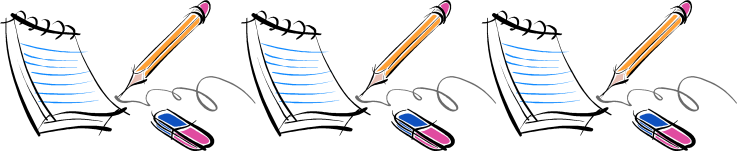 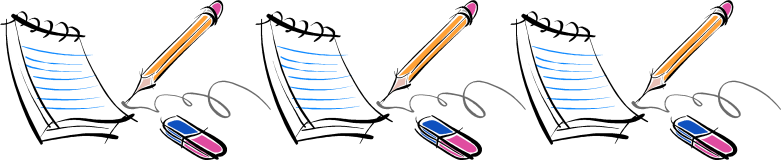 Рабочий лист # 2    Задание 1. Заполните таблицуКтоКакую имеют проблемуЧто можно сделатьОдноклассникиСемья Друзья Соседи Подростки …